BORANG PENYERTAAN PERADUAN MENCIPTA & 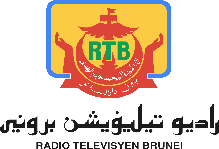 MENERBITKAN LAGU PERKAHWINAN DIRAJASaya mengakui bahawa ciptaan lagu dan lirik adalah ciptaan asal dan bersetuju mematuhi segala syarat pertandingan yang telah ditetapkan.Nama		:No. KPP	:Tarikh		:TARIKH TUTUP PENYERTAAN PADA HARI SELASA, 11 JANUARI 2021, PUKUL 2.00 PETANGSYARAT DAN PERATURAN Peraduan ini adalah bagi ciptaan dan penerbitan lagu-lagu sempena Perkahwinan Diraja.Peraduan terbuka kepada Warganegara dan Penduduk Tetap Negara Brunei Darussalam yang berumur 18 tahun ke atas.Setiap peserta hanya dibenarkan menghantar TIDAK MELEBIHI DUA PENYERTAAN. Tarikh tutup penyertaan pada HARI SELASA, 11 JANUARI 2022, PUKUL 2.00 PETANG.Lagu dan Lirik hendaklah Asli (Original) dan tidak pernah dipertandingkan di mana-mana Media Elektronik (Radio dan TV) dan bukan saduran dari mana-mana lagu yang pernah diterbitkan. Lagu ciptaan mestilah belum pernah disiarkan secara fizikal atau digital.Jangka masa setiap lagu hendaklah tidak melebihi 4 minit.Lirik lagu hendaklah dalam Bahasa Melayu bertemakan Perkahwinan Diraja.Setiap lirik lagu yang dipertandingkan hendaklah menepati bahasa, adat istiadat, protokol, tatasusila, nilai serta tidak mempunyai maksud tersirat yang negatif.Lagu-lagu yang menyertai pertandingan akan menjadi HAK MILK DAN HAK CIPTA RADIO TELEVISYEN BRUNEI.Pihak penganjur berhak menyusun semula dan menggunakan kesemua lagu-lagu ciptaan yang berjaya dalam apa jua siaran Radio dan Televisyen BruneiLagu bolehlah dinyanyikan sama ada secara solo, duet atau berkumpulan yang tidak melebihi 5 orang.Lagu ciptaan hendaklah dihantar dalam format cakera padat (CD) yang memenuhi kualiti siaran dengan menyertakan lirik dan nota muzik.Rentak lagu hendaklah ada nilai-nilai komersial seperti Pop Kontemporari, Irama Nusantara, Pop Kreatif, Tradisional dan sebagainya.Penyanyi yang dipilih oleh pencipta bolehlah secara perseorangan atau berkumpulan tetapi mereka hanva dibenarkan membawa DUA buah lagu ciptaan sahaja.Penghakiman adalah berdasarkan kepada Melodi, Lirik, Mutu dan Kreativiti Penerbitan serta Persembahan.Panel hakim dengan persetujuan Jawatankuasa Pertandingan berhak membatalkan sebarang hadiah jika difikirkan lagu-lagu ciptaan tidak mencapai tahap, mutu, dan tujuan pertandingan.Borang penyertaan pertandingan hendaklah disikan dengan lengkap dan mestilahdisertakan dengan:Salinan Kad Pengenalan Pintar - Penerbit / Pencipta / Penyusun / Penulis Lirik / PenyanyiCD, Skor Muzik dan Lirik.Borang penyertaan bersama CD dan dokumen berkaitan hendaklah dihantar ke Penyambut Tetamu, Kompleks Penyiaran Radio Televisyen Brunei, RTB Sg Akar dan dialamatkan kepada;Jawatankuasa Peraduan Mencipta & Menerbitkan Lagu Perkahwinan DirajaKompleks Penyiaran Radio Televisyen BruneiJalan Utama Mentiri,Bandar Seri Begawan, BC3915Negara Brunei DarussalamBorang penyertaan yang tidak lengkap atau diterima lewat dari tarikh tutup tidak akan dilayan.Hadiah berupa wang tunai seperti berikut:JUARA 				$2,000.00 x 2 laguPEMENANG KEDUA		$1,000.00 x 2 laguPEMENANG KETIGA 		$   500.00 x 2 laguKeputusan panel hakim adalah MUKTAMAD.Pihak RTB berhak menambah dan meminda sebarang syarat yang difikirkan sesuai dari semasa ke semasa.Borang Penyertaan boleh didapati melalui website RTB, www.rtb.gov.bn. Bagi sebarang pertanyaan lanjut bolehlah menghantar email kepada radio.program@rtb.gov.bn1.Nama Lagu Ciptaan:2Irama Lagu Ciptaan:3Pencipta Lagu:Pencipta Lagu:No. KPP:Warna KPP:Tarikh Lahir:4Penulis Lirik:Penulis Lirik:No. KPP:Warna KPP:Tarikh Lahir:5Penyusun Muzik:Penyusun Muzik:No KPP:Warna KPP:Tarikh Lahir:6Alamat Persuratan:Alamat Persuratan:Alamat Persuratan:Alamat Persuratan:Alamat Persuratan:67No Telefon:No Telefon:Pejabat:Rumah:Bimbit:8Nama PenyanyiNama PenyanyiNo. KPP:Warna KPPTarikh Lahir81.1.8228338448559Alat Muzik (jika ada pengkhususan):Alat Muzik (jika ada pengkhususan):Alat Muzik (jika ada pengkhususan):Alat Muzik (jika ada pengkhususan):Alat Muzik (jika ada pengkhususan):